CEVAPLAR: 1-D    2-D    3-D    4-E    5-D    6-C    7-D    8-D    9-D    10-B    
Soru 1Na(k) → Na+(aq) + e-       E0 = + 2,71 V     Li(k) → Li+(aq) + e-           E0= + 3,05 V   Cu(k) → Cu2+(aq) + 2e-    E0 = - 0,34 VStandart koşullarda H2 elementi yerine Na ele­mentinin yükseltgenme potansiyeli 0,00V kabul edil­seydi Li+ ve Cu2+ iyonlarının indirgenme potansiyeli kaç volt olurdu?              Li+          Cu2+A)   +0,34       +3,05
B)   +3,05        -0,34
C)   +2,71       -0,34
D)   -0,34       +3,05
E)   -0,34        -3,05

Soru 2Aşağıdaki bileşiklerde altı çizili olarak verilen atomlardan hangisinin yükseltgenme basamağı en büyüktür?A)  K2SO4
B)  Na2SO3
C)  MgCO3
D)  KMnO4
E)  NaNO3

Soru 3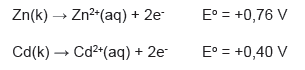 Yukarıda verilen yükseltgenme potansiyel fark değerlerini kullanarak standart koşullarda oluşturulacak olan Zn - Cd pilinin gerilimi kaç volt olarak hesaplanır?A) +1,16
B) -1,16
C) -0,36
D) +0,36
E) +0,76

Soru 42SO2 + Xm + 4OH- 2SO42- + Cl- + 2H2O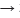 Verilen yükseltgenme indirgenme tepkimesi ile ilgili;   I.   Xm: CIO2¯ dir.  II.  SO2 bileşiğindeki oksijen atomu indirgenmiştir.  III.  Reaktifteki klor iyonunun yükseltgenme basama­ğı (3+) tür.ifadelerinden hangileri doğrudur?A) Yalnız I
B) Yalnız II
C) Yalnız III
D) I ve II
E) I ve III

Soru 5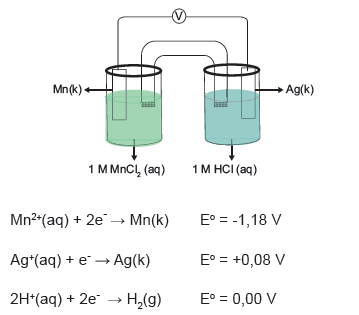 Yukarıda verilen indirgenme gerilimlerine göre oluşacak olan pilin gerilimi aşağıdakilerden hangisidir?A) +0,08 V
B) +1,26 V
C) +1,34 V
D) +1,18 V
E) -1,26 V

Soru 6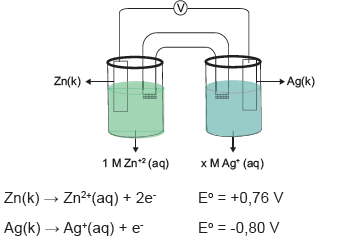 Verilen pil sisteminde başlangıç gerilimi 1,60 volt olarak ölçülmektedir.Buna göre;I. x < 1MII. Ag elektrodun bulunduğu kap anot kabıdır.III. x = 1 ise Zn elektrodun bulunduğu kaba H2S gönderilmiştir.(ZnS için Kçç=10-12)ifadelerinden hangileri doğrudur?A) Yalnız I 
B) Yalnız II 
C) Yalnız III
D) I ve II
E) I, II ve III

Soru 7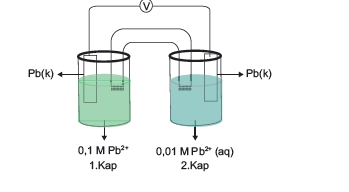 Yukarıda verilen pil sistemi için aşağıdaki ifadelerden hangisi doğrudur?A) Pil şeması  Pb/(0,1M)Pb2+//(0,01M)Pb2+/Pb şeklindedir.
B) Elektronlar dış devreden 1. kaptan 2. kaba doğru akar.
C) Pil gerilimini artırmak için 1.kaba su eklenmelidir.
D) Pil gerilimini artırmak için 1. kaba 1M Pb2+ çözeltisinden 100 ml eklenmelidir.
E) Ortamın sıcaklığı artırıldığında pilin gerilimi artar.

Soru 8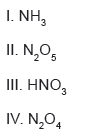 Azotlu bileşiklerden azotun yükseltgenme basamaklarının karşılaştırılması hangi seçenekte doğrudur?A) II>III>I>IV
B) II=III>I>IV
C) II>IV>I>III
D) II=III>IV>I
E) I=II=III=IV

Soru 9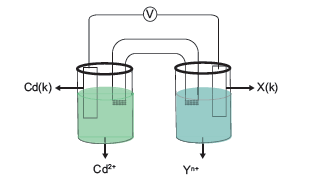 Bazı maddelerin aktiflikleri ( elektron verme eğilimleri), Mg > Fe > Cd > Co > Ni > Cu > Ag şeklindedir.Buna göre yukarıdaki pil düzeneğinde X elektrotun anot olarak davranabilmesi için X ve Y+n iyonu yerine yazılabilecekler hangi seçenekte doğru olarak verilmiştir?         X                  Y+nA)   Co               Co2+ 
B)   Co               Fe2+ 
C)   Ag               Co2+ 
D)   Mg              Co2+ 
E)   Ni                Mg2+ 

Soru 10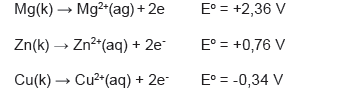 Yarı hücre gerilimleri verilen metalleri kullanarak oluşturulan pillerin gerilimlerinin karşılaştırılması hangi seçenekte doğru olarak verilmiştir?A) Mg - Zn > Mg - Cu > Zn - Cu
B) Mg - Cu > Mg - Zn > Zn - Cu
C) Zn - Mg > Zn - Cu > Mg - Cu
D) Zn - Cu > Mg - Cu > Mg - Zn
E) Mg - Cu > Cu - Zn > Mg - Zn

